NÁZOV PRÍSPEVKU (VEĽKÉ PÍSMENÁ, BOLD, 14PT)ANGLICKÝ PREKLAD NÁZVU (VEĽKÉ PÍSMENÁ, BOLD, 12PT)Meno Priezvisko1, Meno Priezvisko2, Meno Priezvisko3Abstrakt: Abstrakt by mal byť v jednom odstavci a mal by poskytnúť jasnú predstavu o hlavných záveroch článku v rozsahu maximálne 10-15 riadkov. (Times New Roman, 11pt).Abstrakt: Preklad článku do anglického jazyka. (Times New Roman,11pt).ÚVOD (VEĽKÉ PÍSMENÁ, BOLD, 12PT)Váš príspevok vo formáte PDF (súbor pomenovaný priezviskom autora) pošlite do 14. júna 2024 e-mailom na adresu: pd2024@svp.skZaslaním príspevkov dávajú autori súhlas na jeho zverejnenie. Zborník bude zverejnený na webovej stránke organizátora: https://www.svp.sk/sk/priehradne-dni ŠTRUKTÚRA A ÚPRAVA PRÍSPEVKU Použite textový editor Microsoft Office Word. Celý text príspevku píšte vo formáte A4. Všetky okraje 2,5 cm; riadkovanie 1, bez odsadzovania a následných medzier. Text príspevku odporúčame vkladať priamo do vzoru, s predpripraveným formátovaním. Základný text bude v Times New Roman, 12 bodov, obyčajné, riadkovanie, zarovnať do bloku. Oddeľovanie jednotlivých odstavcov robte voľným riadkom (enter). Príspevok by mal byť v nasledujúcej štruktúre:Názov príspevku: veľkými písmenami, písmo Times New Roman, 14 bodov (pt), tučné (bold), zarovnanie na stred + vynechajte 1 riadok.Názov príspevku v angličtine: veľkými písmenami, písmo Times New Roman, 12 bodov, tučné, zarovnanie na stred + vynechajte 2 riadky.Mená autorov (bez titulov): písmo Times New Roman, 12 bodov, tučné, zarovnanie na stred.Abstrakt: písmo Times New Roman, 11 bodov, obyčajné, zarovnanie do bloku + vynechajte 1 riadok.Abstrakt v angličtine: písmo Times New Roman, 11 bodov, obyčajné, zarovnanie do bloku + vynechajte 2 riadky.Kapitoly: veľkými písmenami, písmo Times New Roman, 12 bodov, tučnéPodkapitoly: písmo Times New Roman, 12 bodov, tučnéAdresa pracoviska autorov a e-mailová adresa: písmo Times New Roman, 12 bodov, kurzíva, zarovnanie do bloku.Všetky fotografie, obrázky, grafy, tabuľky a pod. vkladajte priamo do textu, t.j. neposielajte ich v samostatných súboroch. Článok by nemal presahovať 6 strán, vrátane tabuliek, obrázkov a použitej literatúry. Za obsah a jazykovú stránku zodpovedajú autori!PodkapitolyPre formátovanie textu môžete použiť aj niektoré z prednastavených štýlov, pre abstrakt (Abstract), pre text (Normálny), číslovanie kapitol a podkapitol (Nadpis 1 až 4), Adresa pracoviska autorov a e-mailové adresy (Kontakty), zoznam literatúry (zoznam literatúry), atď..TabuľkyTabuľky by mali byť očíslované postupne podľa poradia v texte. Každá tabuľka by mala mať stručný názov. Číslovanie tabuliek by malo byť v tučnom písme, a názvy tabuliek by mali byť v kurzíve, zarovnané naľavo (pozri Tab. 1).Tab. 1 Príklad tabuľky ObrázkyObrázky by mali byť očíslované podľa ich poradia v texte. Čísla obrázkov by mali byť v tučnom písme a názvy obrázkov by mali byť v kurzíve, pod obrázkom, zarovnané naľavo (pozri Obr. 1). V texte sa na všetky obrázky odkazujte (Obr. 1)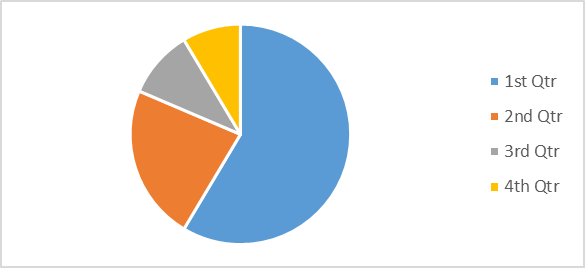 Obr. 1 Príklad obrázkuZOZNAM LITERATÚRYCitovanej literatúre v texte odporúčame priradiť poradové číslo a uvádzať ho v hranatých zátvorkách ([1], [2], [3], atď.). V referenčnej časti  (v zozname literatúry) uvádzať príslušnú literatúru v súlade s jej očíslovaním v texte (nie abecedne), písmo Times New Roman, 11 bodov (pt), obyčajné, kurzíva. Príklad:[1]	Lichner, M. a kol. (2005): Banskoštiavnické tajchy. Štúdio Harmony, s.r.o., Banská Bystrica, GENIUS  LOCI, 127 s.[2] 	Lukáč, M., Bednárová, E. (2006): Navrhovanie a prevádzka vodných stavieb : Sypané priehrady a hrádze. Bratislava: Jaga group, s. r. o., 183 s.AUTORIAutor 1: titul. Meno Priezvisko, (titul), Adresa pracoviska, štát,  e-mailAutor 2: titul. Meno Priezvisko, (titul), Adresa pracoviska, štát,  e-mailAutor 3: titul. Meno Priezvisko, (titul), Adresa pracoviska, štát,  e-mailtexttexttexttexttexttexttexttexttexttexttexttexttexttexttexttexttexttexttexttext